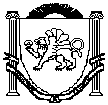 Республика КрымБелогорский районЗуйский сельский совет49-я сессия 1-го созыва02 февраля 2018 года									№ 446РЕШЕНИЕО  ежегодном  отчете   председателя  Зуйского сельского совета – главы  администрации  Зуйского сельского поселения Белогорского района Республики  Крым  о  результатах   деятельности    с    01.01.2017 года  по  31.12.2017 года В соответствии с  Федеральным Законом Российской Федерации № 131-ФЗ «Об общих принципах организации местного самоуправления в Российской Федерации», статьей 27 Закона Республики Крым от 21.08.2014 года № 54-ЗРК «Об основах местного самоуправления Республики Крым», ст.ст. 44, 49 Устава муниципального образования «Зуйское  сельское поселение»,   принятого  решением 3-й сессии Зуйского сельского  совета  1-го созыва от 05 ноября 2014 года №15,   Положением  «О ежегодном отчете председателя Зуйского сельского совета – главы администрации Зуйского сельского поселения Белогорского района  Республики Крым  о  результатах  деятельности, утвержденным решением 10-й сессии Зуйского сельского совета 1-го созыва от 17.03.2015 года № 100, заслушав  и  обсудив   отчет  председателя Зуйского сельского совета – главы администрации Зуйского  сельского поселения, Зуйский   сельский  совет   РЕШИЛ: 1. Отчет  председателя Зуйского сельского совета – главы администрации   Зуйского сельского поселения  Лахина А.А.  о  результатах  деятельности за период  с  01.01.2017 года по 31.12.2017 года  принять  к  сведению (приложение 1). 2. Деятельность председателя Зуйского сельского совета – главы администрации   Зуйского сельского поселения  Лахина А.А. за период с  01.01.2017 года по 31.12.2017  года  признать  удовлетворительной. 3.  Поручить   председателю  Зуйского сельского совета – главе  администрации   Зуйского сельского поселения  Лахину А.А.  на  следующий  отчетный  период  решить  вопросы: 3.1. Работать над привлечением  инвесторов для  развития территории сельского поселения 3.2. Решить  вопрос  открытия   детского сада в с.Литвиненково 3.3. Продолжить работы  по  ремонту  дорог  местного  значения, ремонту  тротуаров 3.4. Продолжить  работы  по  благоустройству  сёл Зуйского сельского поселения3.5. Оборудование   ночного  освещения  улиц,  установка  детских  площадок,  упорядочение  территории  сельских  кладбищ 3.6. Провести работы по капитальному ремонту парка отдыха им. Победы в пгт Зуя 4. Данное  решение  вступает  в  силу  со дня  его  подписания  и   подлежит    обнародованию  на  информационном  стенде  в  административном  здании  сельского   совета  и   в  Государственной  информационной  системе Республики Крым  «Портал Правительства Республики Крым» на  странице Белогорского муниципального  района   http:belogorskiy.rk.gov.ru  в  разделе -  Муниципальные  образования  района,  подраздел  Зуйское  сельское  поселение.Председатель Зуйского сельского совета –Глава администрации Зуйского сельского поселения			А.А.Лахинприложение 1 к решению зуйскогосельского совета от 21.02.2018 № 446Отчет председателя Зуйского сельского совета – главы администрации Зуйского сельского поселенияПредставляя свой отчет о работе администрации Зуйского сельского поселения за 2017 год постараюсь отразить основные моменты в деятельности администрации за прошедший год.В отчетном периоде вся работа главы поселения и сельской администрации строилась в соответствии с федеральным и республиканским  законодательством, Уставом Зуйского сельского поселения, регламентом администрации Зуйского сельского поселения, и была направлена на решение вопросов местного значения в соответствии с требованиями ФЗ № 131 «Об общих принципах организации местного самоуправления в РФ».  Главным направлением деятельности администрации сельского поселения является: обеспечение жизнедеятельности жителей поселения, что включает в себя, прежде всего, содержание социально-культурной сферы, водоснабжения, благоустройство  улиц, дорог, работа по предупреждению и ликвидации последствий чрезвычайных ситуаций, обеспечение первичных мер пожарной безопасности , развития местного самоуправления, реализации вновь переданных полномочий  с учетом их приоритетности, эффективности и финансового обеспечения.Зуйское  поселение входит в состав Белогорского района. Образовано и наделено статусом сельского поселения Законом Республики Крым № 15-ЗРК от 05.06.2014 года  «Об установлении границ муниципальных образований и статусе муниципальных образований в Республики Крым»  Поселение состоит из 9 населенных пунктов входящих в его административное подчинение, в. ч.: пгт Зуя, с. Нижние Орешники, с. Верхние Орешники, с. Петрово, с. Барабаново, с. Баланово, с. Литвиненково, с. Владимировка, с. Украинка, Вышеперечисленные населенные пункты расположены в диапазоне от 2 км до 15 км от административного центра Зуйского  поселения – пгт Зуя. На сегодняшний день насчитываетсяНаселение:Всего на территории поселения проживает 9416 человек из них мужчин 4474, женщин 4942. Общая площадь поселения – 13209,6 га,  в т.ч.: За отчетный период в администрации поселения Выдано справок 650, зарегистрировано	 входящей корреспонденции 1896, исходящей-2147, постановлений-348, распоряжений по основной деятельности - 61, распоряжений по личному составу-38. В архиве администрации поселения хранятся 198 похозяйственных книг с 1938 года, по личному составу с 1937 года. В 2017 году в администрацию поселения обратились по различным вопросам 650 человек. Главой поселения лично принято 95 жителя. Граждане обращались в администрацию поселения по вопросу выдачи  справок, оформления документов на получение субсидии, льгот, адресной помощи, детских пособий, материальной помощи и электроснабжения, оформления домовладений и земельных участков в собственность. За юридическими консультациями по различным правовым вопросом обратилось около 250 граждан. Вопросы, как правило, касались гражданского, семейного жилищного отраслей права, а письменных обращений граждан за этот год, можно отметить, что вдвое увеличилось, в основном по жилищным вопросам и оказании материальной помощи. Большинство рассматриваемых заявлений поступало от граждан пенсионного возраста и молодых семей.Всего за период 2014 -2017г. состоялось 46 заседаний Зуйского сельского совета. Рассмотрено 433 вопроса и приняты решения.Управление финансами, исполнение бюджета за 2017 годАдминистрация поселения проводит бюджетную политику в соответствии с принципами бюджетного устройства РФ. Конечной задачей формирования и исполнения бюджета является целевой характер, рациональность и эффективность использования бюджетных средств. Для увеличения доходной части бюджета специалистами администрации проводится инвентаризация земельных участков, выявление несданных в эксплуатацию жилых домов и работа по заключению договоров аренды и сдаче завершенного строительства в эксплуатацию.Доходная часть бюджета за 2017 год составила 18 973 347,98 рублейРасходная часть бюджета составила – 18 268 393,41 рублейСоциальная защитаВ Зуйском сельском поселении, в прочем, как и в других муниципальных образованиях, есть группы населения, которые нуждаются в социальном обеспечении и защите: инвалиды; дети-инвалиды; пенсионеры; труженики тыла, участники Великой Отечественной войны, одинокие престарелые люди.Федеральное законодательство в сфере социальной защиты называет своими главными задачами - обеспечение вышеуказанным группам населения равных с другими гражданами возможностей в реализации гражданских, экономических, политических и других прав и свобод, предусмотренных Конституцией Российской Федерации; организацию достойного образа жизни. Конечно, говорить о полном и всестороннем решении данных задач нельзя, т.к. средства, выделяемые из бюджета района, на материальную поддержку граждан минимальны.Администрация Зуйского сельского поселения участвует  в реализации социальных проектов в оказании социальной поддержки, в решении социальных проблем всем категориям граждан на селе, ведется активная работа в проведении социально-значимых мероприятий. Всего на улучшение жилищно условий состоит 46 семей.Поселение оказывает содействие малоимущим гражданам при назначении субсидий на оплату жилищно-коммунальных услуг. Не без внимания остаются и ветераны поселения, чествуются долгожители. Не малую работу проделали по ремонту жилых помещений участникам ВОВ.На проведение таких мероприятий как «День пожилых людей», «День инвалида», «День матери» органы социальной защиты деньги не выделяют, а по возможности оказывают адресную материальную помощь малоимущим на основании заявлений.ПризывАдминистрация сельского поселения проводит работу по воинскому учету граждан, пребывающих в запасе и с молодежью призывного возраста.Всего на первичном воинском учете состоит 2009 человек. В том числе: 73 офицера запаса; 1134 граждан, 242 чел. подлежащие призыву на военную службу. Ежегодно представляется в военный комиссариат Белогорского районов до 1 ноября списки юношей 15-ти и 16-ти летнего возраста, а до 1 октября – списки юношей, подлежащих первоначальной подготовке на воинский учет в следующем году.В 2017 году первоначальной постановке на воинский учет поставлено 39 юношей 2000-2001 годов рождения. С Зуйского сельского поселения в 2017 году было призвано 15 юношей.В течение года с гражданами, пребывающими в запасе, не достигшими 35-летнего возраста постоянно проводятся собеседования по вопросу прохождения военной службы по контракту. В 2017 году проведено 148 собеседований.В связи с достижением предельного возраста пребывания в запасе до конца 2017 г. сняты с воинского учета 12  граждан, пребывающих в запасе  (это мужчины 1967 и женщины 1972 года рождения).ЗдравоохранениеМедицинское обслуживание осуществляется Зуйской районной больницей на территории поселения имеется 2 ФАПа в с.Петрово, с. Литвиненково.БлагоустройствоОдним из основных направлений в работе Администрации сельского поселения является благоустройство населенных пунктов. Под постоянным контролем администрации поселения находится состояние уличного освещения, на это израсходовано из бюджета поселения 98 511 рублей. Забота о чистоте и красоте вокруг нас – дело каждого. С апреля по май месяц на территории сельского поселения во всех населенных пунктах были проведены субботники по благоустройству, с удовольствием привели в порядок свои  улицы, сады и огороды, убраны несанкционированные свалки.Приятно смотреть на красивые клумбы и цветники в личных подворьях. На ежегодном праздновании Дня поселка были отмечены лучшие дворы и подъезды в многоквартирных жилых домахВ первую очередь своим долгом считаем вести постоянную работу по благоустройству памятников и обелисков. На территории сельского поселения к 9-мая были отремонтированы все имеющиеся обелиски и памятники, облагорожены территории вокруг памятников. Участвуя в Федеральной целевой программе «Устойчивое развитие cельских территорий на 2014-2017 годы и на период до 2020 года» выиграли грант на установку спортивных сооружений в с.Петрово. За счет бюджета поселения было приобретено детских площадок на сумму, спортивные сооружения на сумму 729 тыс.руб. и установлены  во дворе дома № 10 по ул. Ленина и в с. ЛитвиненковоДля сбора бытовых отходов администрацией сельского поселения закуплены контейнера и установлены в пгт Зуя в общественных местах.В 2017 году произведен ремонт кровли и фасадов домов по ул.Парковая, 2, 8,10,12,14, Ленина, 2, Шоссейная, 60/1, 125 А, 123АОтремонтированы дорога в с. Петрово по ул. Победы, в пгт Зуя, подъезд к ДДУ «Богатырь», произведен частичный ремонт по ул. РоссийскаяУстановлена спортивные тренажеры на стадионе в пгт Зуя, также установлены тренажеры для сдачи ГТО. Отремонтирована спортивная площадка в Зуйской ОШ № 1В 2017 году освещены улицы в с.Украинка ул. Центральная, с. В.Орешники, ул. Гагарина, ул. Шоссейная (от парка отдыха до ул.Абрикосовая) в пгт Зуя.В 2017 году построен детский сад на 180 мест в пгт Зуя.Произведен ремонт придомовой территории дома 123А по ул. Шоссейная, ул.Ленина, 6А, перекресток дороги ул.Шоссейная/Кулявина, ул.Ленина, ул. ПервомайскаяУстановлена касса для продажи билетов на общественный транспорт. Запущен общественный транспорт по маршруту Барабаново – Симферополь, установлено 2 остановочных павильона. Закуплены и установлены скамейки в районе поликлинике и автостанции.В 2017 году была открыта социальная аптека на территории Зуйской РБ, так же на территории пгт Зуя были открыты 5 аптечных пункта.Информационная службаОдной из основных задач, решаемых администрацией сельского поселения, является вопрос улучшения жилищных условий граждан, проживающих на территории сельского поселения. За отчетный период рассмотрено 2 заявления о постановке на учет в качестве нуждающихся в жилом помещении. 2 семьи поставлены в очередь на улучшение жилищных условий. Всего в очереди на улучшение жилищных условий стоят 42 семьи, из них 1 участник Великой Отечественной войны, 3 участника боевых действий. В 2017 году получены 2 денежных сертификата на приобретение жилья ликвидаторам Чернобыльской АЭС, выкуплено жилье по программе депортированных граждан по национальному признаку.Администрация Зуйского сельского поселения ведет активную хозяйственную деятельность, выступая как юридическое лицо в гражданском обороте. С учетом этого обстоятельства правовую оценку проходит не только нормативно-правовая база поселения, как результат нормотворчества, но и огромное количество договоров и муниципальных контрактов.Для информации населения о деятельности администрации используется официальный сайт администрации, где размещаются нормативные документы, проводится регулярнее информирование населения об актуальных событиях и мероприятиях в поселении. Корме этого важная информация печатается в районной газете «Сельская Новь»Постоянно в течении года в Администрации поселения ведётся работа по противодействию коррупции. Создана и работает комиссия по соблюдению требований к служебному поведению муниципальных служащих, замещающих должности муниципальной службы в Администрации Зуйского сельского поселения, и урегулированию конфликта интересов. По мере необходимости проводятся заседания комиссии. Всеми муниципальными служащими Администрации поселения в полном объёме предоставлены декларации о доходах на се6я и членов своей семьи, данные которых размещены на официальном сайте Администрации поселения.Все, что было сделано на территории сельского поселения - это итог совместных усилий администрации, всего депутатского корпуса поселения, предприятий, организаций, учреждений, расположенных на территории поселения. Убежден, что мы совместно сможем найти рычаги воздействия на еще не решенные проблемы,  и реализуем намеченные планы.Главными задачами в работе администрации поселения в 2017 году остается исполнение полномочий в соответствии с 131 ФЗ «Об общих принципах организации местного самоуправления в РФ», Уставом поселения и другими федеральными    правовыми актами